Brüder-Grimm-Schule- Schulleitung -Brüder Grimm Straße 2755218 Ingelheim ( 06132 ) 841 93  ( 06132 ) 853 68www.bgs-ingelheim.deinfo@bgs-ingelheim.de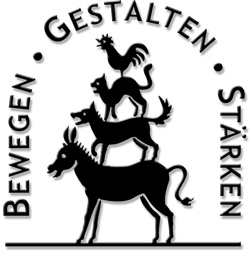 Ingelheim, 18.09.23Sehr geehrte Eltern und Sorgeberechtigte unserer Schülerinnen und Schüler,in gewohnter Weise informieren wir Sie mit diesem Elternbrief zum Schuljahresbeginn.Bitte lesen Sie das Schreiben gründlich durch und verwahren Sie es bei Ihren Unterlagen.1. PersonalIn das neue Schuljahr starten wir mit einigen personellen Änderungen.Frau Neumann, Frau Sarreither, Frau Roth, Frau Surma, Frau Hollenbach und Frau Weber haben unsere Schule verlassen, um in anderen Kreisen oder Bundesländern ihren Dienst als Lehrkraft oder Lehramtsanwärterin aufzunehmen.Frau Ertel und Frau Roos-König sind als Lehrkräfte an unsere Schule zurückgekehrt, genauso wie Frau Schitter und Frau Lipp in ihrer Elternzeit. Mit Frau Spill haben wir eine neue Lehrkraft sowie mit Frau Sauer eine neue Pädagogische Fachkraft hinzugewonnen. Frau Kohlmann hat ihr Referendariat an unserer Schule sehr erfolgreich abgeschlossen und konnte als Lehrkraft übernommen werden. Herr Krichel wird als neuer Lehramtsanwärter sein Referendariat an unserer Schule absolvieren. Zusätzlich unterstützt werden wir von Frau Melenk, Frau Stoppelbein sowie Frau Tobe als PES-Kräfte.Mit Frau Palm haben wir eine neue engagierte FSJlerin gewinnen können. Dies gilt gleichermaßen für Frau Kornely, welche uns als Erzieherpraktikantin im Anerkennungsjahr unterstützen wird.Folgende Klassenleitungen ergeben sich in diesem Jahr:2. Klassenteams  Als Fachlehrerinnen und Fachlehrer unterrichten Frau Melenk (PES), Frau Widera, Herr Großmann, Herr Strömel und unser Lehramtsanwärter Herr Krichel. Die Förderschullehrkräfte Frau Ertel, Frau Brodmann, Frau Vogelsberger und Herr Schmitz sowie die Pädagogischen Fachkräfte Frau Nitsche-Rott, Frau Reußwig und Frau Sauer unterstützen die Lehrkräfte in Doppelbesetzung im Rahmen der Schwerpunktschule.3. SprechzeitenDie Sprechzeiten der Lehrkräfte, die Ihr Kind unterrichten, werden Ihnen durch die Klassen-leitungen mitgeteilt.Wenn Sie ein Gespräch mit der Schulleitung wünschen, können Sie eine Terminvereinbarung per Mail über das Sekretariat treffen (bruedergrimmschule@ingelheim.de).Wir bitten Sie um Verständnis dafür, dass das Kollegium und die Schulleitung – außer in dringenden Notfällen – nicht direkt vor Unterrichtsbeginn oder während der Pausenzeiten zu Elterngesprächen zur Verfügung stehen kann.Bei vereinbarten Gesprächsterminen bitten wir um rechtzeitige Absage, falls Sie verhindert sein sollten.4. TermineEin Übersichtsplan über die Ferien und unterrichtsfreien Tage ist diesem Schreiben beigefügt.Wir bitten dieses bei Ihrer Urlaubsplanung zu beachten.	- Schultage (für künftige Erstklässl.)	: 14./15.11.23	- Weihnachtstheater im King		: 15.12.23, 11.00 Uhr	- Schüler-Eltern-Lehrer Gespräche	: für die 4. Schuljahre im Dez. 2023/Januar 2024,(S-E-L)	für die übrigen Schuljahre zwischen Dezember 	und Februar						  (Einladungen dazu erhalten Sie gesondert!)- Halbjahreszeugnisse	: 26.01.2024 (nur 4. Schuljahr sonst 	  protokollierte S-E-L-Gespräche)- Tag der offenen Tür	: Samstag, 16.03.24	- Schulwandertag			: 07.06.24 (Ausweichtermin 14.06.24)	- ADAC Fahrradtraining 4. Klassen	: ?? 	- Sportfest				: 21.06.24 (28.06.24 Ausweichtermin)	- Jahreszeugnisse			: 12.07.24	(Schuljahresabschlussfeier mit Eltern und Verwandten ab 9.00 Uhr)5. UnterrichtsversäumnisseWenn Ihr Kind erkrankt ist, teilen Sie uns dies bitte vor 8.00 Uhr möglichst unter Angabe der Krankheit, der voraussichtlichen Dauer und ob das Kind in der GTS ist, per Mail im Sekretariat oder über den Anrufbeantworter mit. Wir bitten Sie auch daran zu denken, dass ansteckende Krankheiten oder auch Läusebefall bei uns meldepflichtig sind!Sollte Ihr Kind wegen eines Arztbesuches o.ä. einmal früher von der Ganztagsschule abgeholt werden, bitten wir um eine frühzeitige schriftliche Benachrichtigung des Sekretariates, damit wir dies den Lehrkräften oder Betreuern weitergeben können. Schriftliche Entschuldigungen bei Krankheit sind zusätzlich (bis spätestens am 3. Fehltag Ihres Kindes) in der Schule vorzulegen. Bei krankheitlich bedingtem Fehlen vor oder nach den Ferien ist ein ärztliches Attest vorzulegen! 6. SonstigesSie können Ihr Kind unter Vorlage einer Bescheinigung an bis zu zwei Tagen in der Woche nach der Lernzeit von der GTS befreien, wenn ein musischer oder sportlicher Verein während der GTS-Zeit besucht wird oder dieser nach Ende der GTS nicht rechtzeitig erreicht werden kann.Außerdem bekommt jedes GTS-Kind jeweils 2 Gutscheine pro Halbjahr, um sich für private Belange (Geburtstage, Familienfeiern u.ä.) von der GTS befreien zu lassen.Wenn Sie Ihre Kinder persönlich zur Schule bringen oder abholen sollten (vorzugsweise zu Fuß), möchten wir Sie bitten, vor dem Schultor zu warten bzw. sich zu verabschieden. Dies dient einerseits dem ungestörten Schulbetrieb, aber auch der Sicherheit Ihrer Kinder, da wir so eher einen Überblick darüber haben, ob sich schulfremde Personen im Gebäude aufhalten.Vor dem Unterricht beginnt die Aufsichtspflicht der Schule um 7.45 Uhr.Ab dann besteht Versicherungsschutz auf dem Schulgelände.Auch möchten wir Sie dringend daran erinnern, bei Änderungen von Anschrift oder Telefonnummer unverzüglich die Schule in Kenntnis zu setzen, damit wir im Notfall den Kontakt herstellen können.Bitte bestätigen Sie die Kenntnisnahme dieses Elternbriefes durch Ihre Unterschrift(en) auf dem Rückmeldeabschnitt und geben Sie diesen Ihrem Kind umgehend zur Abgabe in der Schule (Klassenleitung) wieder mit.Wir wünschen Ihnen und Ihren Kindern einen guten Verlauf des Schuljahres und hoffen weiterhin auf eine vertrauensvolle und gute Zusammenarbeit.Mit freundlichen Grüßen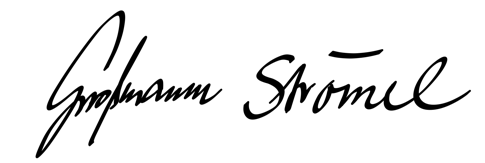 K. Großmann 	     L.Strömel    (Schulleitung)_______________________________Hier bitte abtrennen _____________________________R ü c k m e l d u n g________________________________________________                      ___________Name des Kindes									KlasseIch habe / Wir haben den Elternbrief vom 18.09.23 samt Anlagen (1) erhalten und zur Kenntnis genommen.________________________________          ______________________________________Ort, Datum                                                                                 Unterschift(en)     Ferien und unterrichtsfreie Tage im Schuljahr 2023/2024der Brüder-Grimm-Schule Ingelheim (Bitte aufbewahren): > Angegeben sind jeweils erster und letzter Ferientag! <Herbstferien: 	16.10.23 bis einschl. 27.10.23
Weihnachtsferien:	27.12.22 bis einschl. 05.01.24 (03./04.01. bewegl.                         
                                 Ferientage)
Fastnacht:		12./13.02.24 (14.02.24 Studientag)
Osterferien:		25.03.24 bis einschl. 02.04.24 (Ausgleich Tag der  
                                  offenen Tür Mi. 03.04.24, Studientag 04.04.24)
Bew. Ferientage:   	02. und 03.05.24 (Do + Fr nach dem Maifeiertag)
Christi Himmelf.:	09. und 10.05.24
Pfingstferien:	20.05.24 bis einschl. Fr. 31.05.24
Sommerferien:	15.07.24 bis einschl. 23.08.24Bitte beachten Sie, dass für die letzten Schultage vor den Ferien folgende Regelung des Ministeriums gilt: Nur zum Halbjahr und am letzten Schultag vor den Sommerferien endet der Unterricht für alle Schüler um 11.55 Uhr! Vor allen anderen Ferien findet Unterricht nach Plan einschließlich der Ganztagsschule statt!Beurlaubungen vor oder nach den Ferien sind bei der Schulleitung zu beantragen und nur einmalig in der Grundschulzeit in Ausnahmefällen möglich.(Hierzu zählen nicht „ein billigerer Flug“ o.ä. Begründungen).Klasse 1aFrau Romanowski/Frau Lipp/ Frau Vogelsberger Klasse 2aFrau Kies/ Frau WideraKlasse 1bFrau Kohlmann/  Frau Grom/Frau VogelsbergerKlasse 2bFrau Mundschenk, Frau Sauer / Herr KrichelKlasse 1cFrau Spill/ Frau Sauer/ Frau VogelsbergerKlasse 2cFrau Roos-König/ Frau ErtelKlasse 3aFrau Hartwig/Frau Ertel/Herr KrichelKlasse 4aFrau Wiemer/ Frau Illgen/ Herr SchmitzKlasse 3bFrau Linn/ Frau Brodmann/Frau SchitterKlasse 4bFrau Schäfer/Frau Gretz/Frau ReußwigKlasse 3cFrau Gärtner/Frau Nitsche-Rott/Frau MelenkKlasse 4cFrau Kohlpaintner (ehem. Lebert) /Frau Gretz